COMPLETE par le juste nombre et des dessins de ton choix ; puis par le signe qu’il faut : <, >, =                                                                     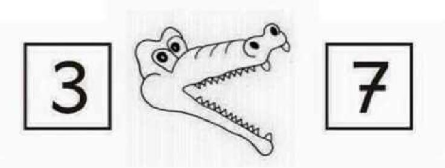 <       >     =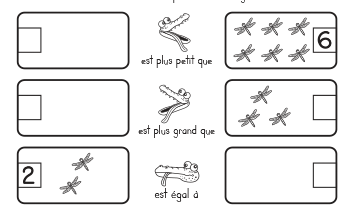 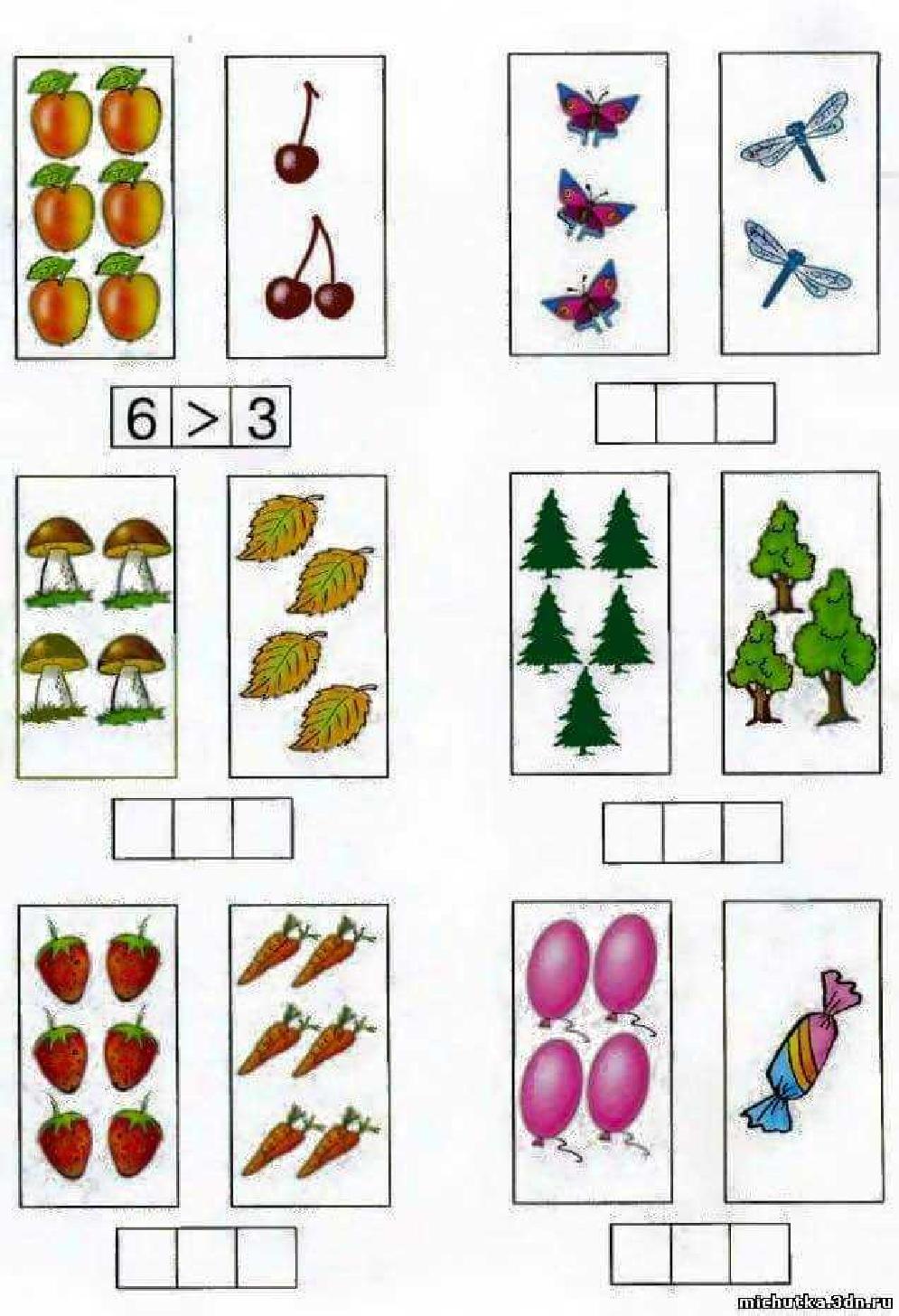 